Negotiation of State’s Performance Measures1.   ALL districts receiving and participating in the use of Perkins IV federal funds must submit a Negotiation of State’s Performance Levels form. The Negotiation of State’s Performance Levels will be filed with your Perkins IV Local Grant application at KSDE, Career, Standards and Assessment Services.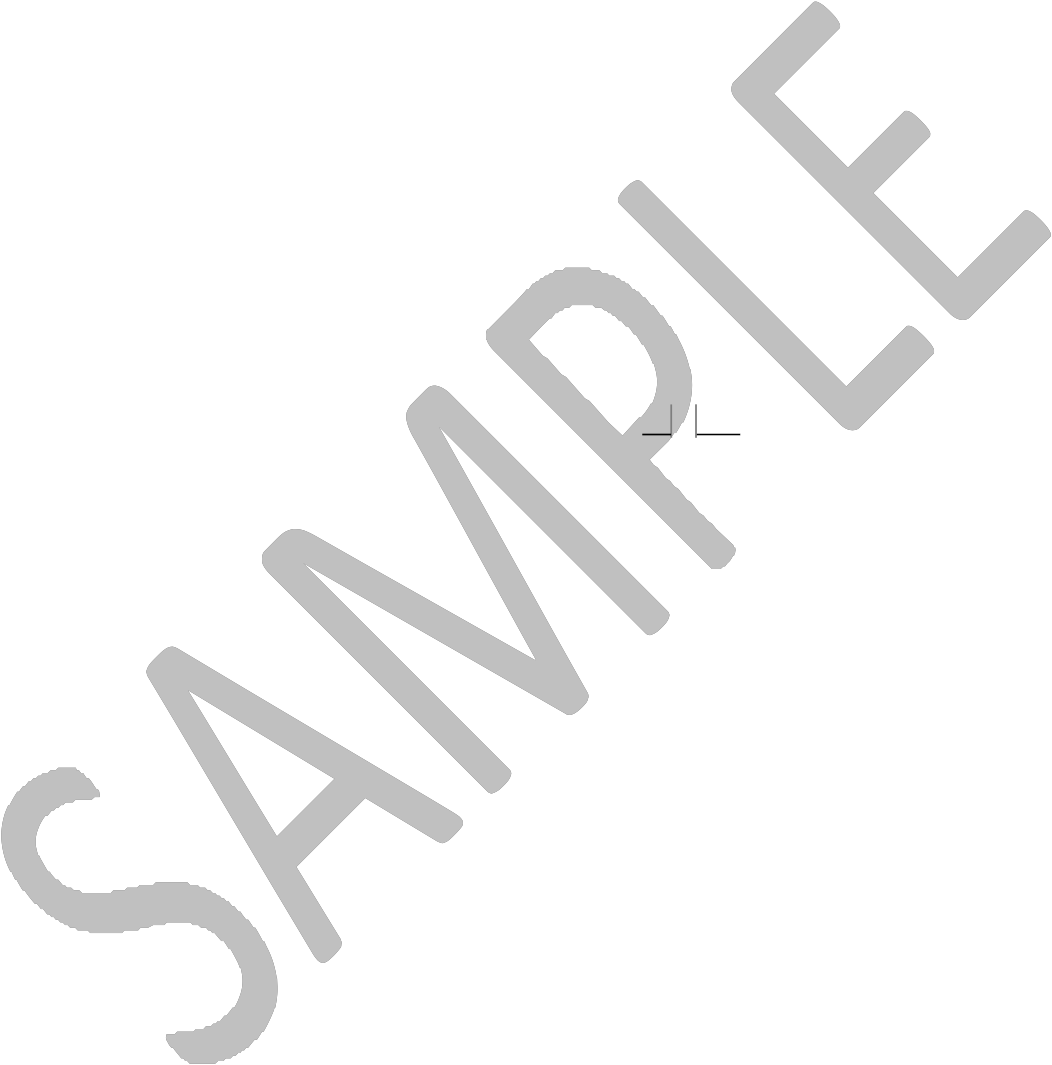 2.   If LEA “accepts” the State’s performance measure for each negotiable indicator, mark the “Accept” box. The completed form is due at KSDE as a part of the Perkins IV Local Grant application. The Perkins IV Local Grant application will not receive final approval until the Negotiation of State’s Performance Levels form has been received.3.   If LEA declines the State’s performance measure for a negotiable indicator, provide the revised performance level(s) in the identified box(N:) and mark the “Negotiate” box on the Negotiation of State’s Performance Levels form.	The form must be a part of the Perkins IV Local Grant application. A rationale, including data, must be provided for each proposed performance level being negotiated inthe space provided on the Negotiation of State’s Performance Levels form.4.   The form will not be considered complete unless the acknowledgement statement has been signed by an authorized administrator.5.   Measurement definitions for each core indicator are located on page 10 of the Carl D. Perkins Application.Rationale:AcceptX	NegotiateUSD 000 High School would like to negotiate 3S1, 6S1 and 6S2.Performance Measure 3S1: Due to increased numbers in dropouts [(FY 2012-Seven (7) and FY 2013-Twenty (20)] the district will be implementing new strategies to improve student retention. The district is certain that at least a year of implementing the new strategies will need to be in place to be able to demonstrate increased school completion percentages.Performance Measure 6S1: CaTE data from FY 2012 and FY 2013 for the Nontraditional Participation demonstrates that USD 000 has a steady decline in students participating in CTE programs that are considered non-traditional. The district counselors will be assessing students through the Kansas Career Pipeline and focus will be given to students that assess high as interest in the non-traditional occupations.Performance Measure 6S2: CaTE data from FY 2012 and FY 2013 for Nontraditional Completion demonstrates that USD 000 has a steady decline in students completing in CTE programs. Students that would have counted as a non-traditional completer, have dropped out their senior year which also aligns with performance measure 3S1. District will be implementing new strategies to help with student retention and completion of all students with special emphasis on non-traditional students.I certify that all of the facts, figures, and representations made with respect to this form are true and correct to the best of my knowledge, information, and belief.  (Electronic Signature Applicable)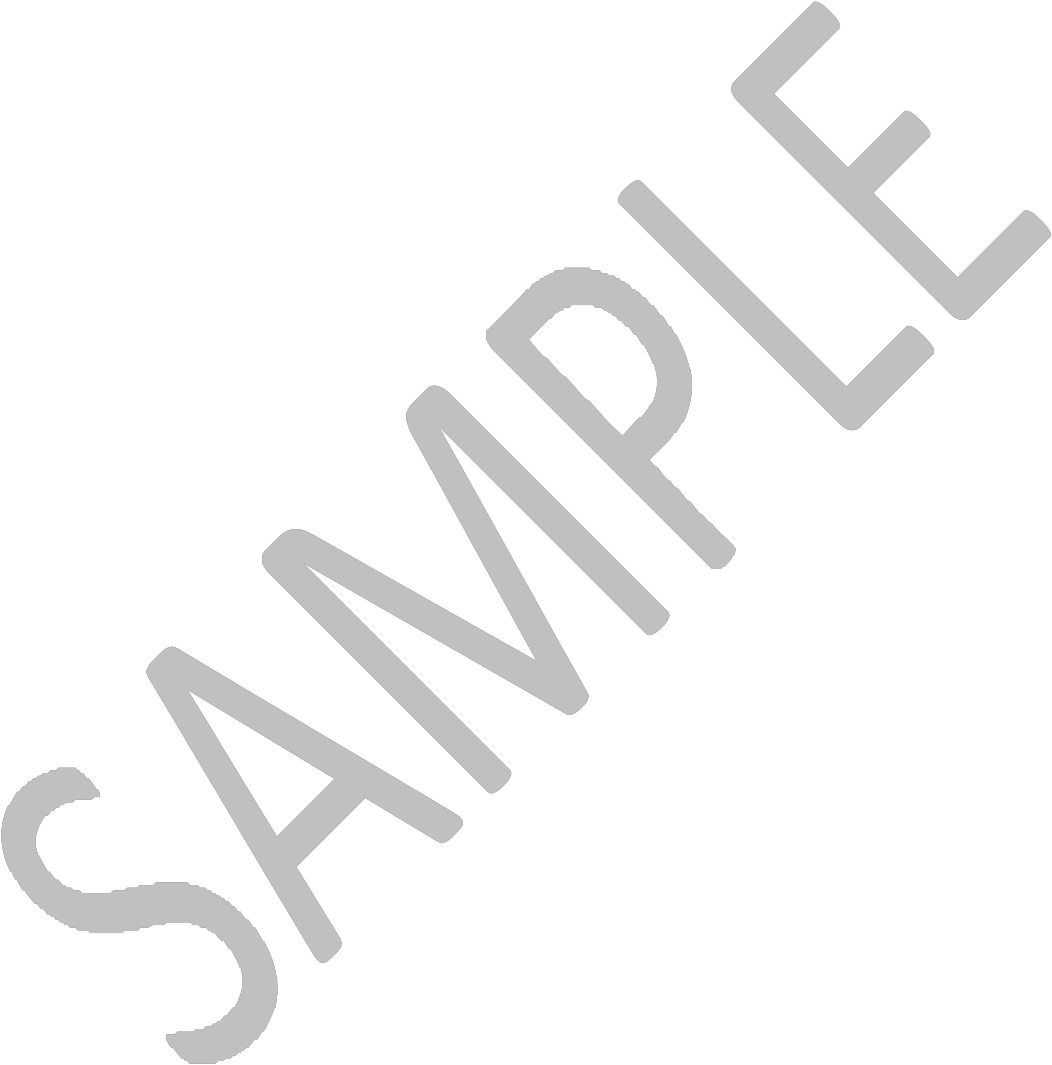 John Doe, SuperintendentMarch 15, 2014Signature of Authorized Administrator	DateCore IndicatorYear 1Year 2Year 3Year 4Year 5Year 5Year 5Year 5Year 5Year 6Year 6Year 6Year 6Year 6Year 61S1AYP: 65.00%AYP: 72.00%AYP: 76.30%AYP: 81.30AYP: 84.00.00AYP: 84.00.00AYP: 84.00.00AYP: 84.00.00AYP: 84.00.00AYP: 88.2AYP: 88.2AYP: 88.2AYP: 88.2AYP: 88.2AYP: 88.21S2AYP: 56.00%AYP: 70.50%AYP: 76.40%AYP: 82.30AYP: 85.00AYP: 85.00AYP: 85.00AYP: 85.00AYP: 85.00AYP: 94.1AYP: 94.1AYP: 94.1AYP: 94.1AYP: 94.1AYP: 94.12S1SN: 85.00%SN: 86.78%SN: 88.67P: 90.0 N:P: 90.0 N:P: 90.0 N:P: 93.0 N:P: 93.0 N:P: 93.0 N:3S1SN: 95.00%SN: 95.33%SN: 96.00P: 96.5 N:80.080.080.080.0P: 97.0 N:88.088.088.088.088.04S1AYP: 75:00%AYP: 75.00%AYP: 75.50%AYP: 76.00AYP: 80% (?)AYP: 80% (?)AYP: 80% (?)AYP: 80% (?)AYP: 80% (?)AYP: 80% (?)AYP: 80% (?)AYP: 80% (?)AYP: 80% (?)AYP: 80% (?)AYP: 80% (?)5S1SN: 85.00%SN: 86.78%SN: 88.67P: 89.0 N:P: 89.0 N:P: 89.0 N:P: 89.5 N:P: 89.5 N:6S1SN: 35.00%SN: 43.22%SN: 51.33P: 51.33 N:P: 51.33 N:35.035.035.0P: 51.33 N:40.040.040.040.040.06S2SN: 49.10%SN: 55.67%SN: 62.00P: 65.0 N:57.057.057.057.0P: 67.0 N:60.060.060.060.060.0